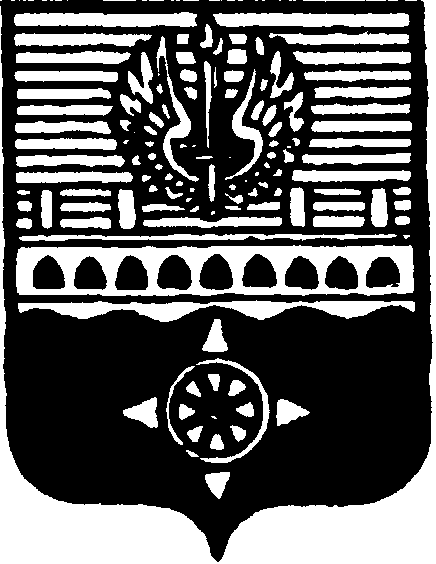 Главамуниципального образования город ВолховВолховского муниципального районаЛенинградской областиРАСПОРЯЖЕНИЕот  11 октября  2019  года                                                                             № 4-рВ соответствии с ч.11 ст. 23 Устава муниципального образования город Волхов Волховского муниципального района Ленинградской области, в целях организационного обеспечения деятельности Совета депутатов муниципального образования город Волхов Волховского муниципального района Ленинградской области,1. Утвердить Положение об аппарате Совета депутатов муниципального образования город Волхов Волховского муниципального района Ленинградской области согласно Приложению к настоящему распоряжению.	2. Настоящее распоряжение вступает в силу с момента его подписания.	3.Контроль за исполнением настоящего распоряжения оставляю за собой.Глава муниципального образования город ВолховВолховского муниципального районаЛенинградской области                                                                     Арутюнян А.Ю.Утвержденораспоряжением главы МО город Волховот 11 октября 2019 года № 4-рПриложениеПоложениеоб аппарате Совета депутатов муниципального образования город Волхов Волховского муниципального района Ленинградской областиОбщие положения Аппарат Совета депутатов муниципального образования город Волхов Волховского муниципального района Ленинградской области (далее – аппарат Совета депутатов) является структурным подразделением Совета депутатов Волховского муниципального района (далее – Совет депутатов), без образования юридического лица, который обеспечивает организационное, правовое, информационное и материально-техническое обеспечение деятельности Совета депутатов и главы муниципального образования город Волхов Волховского муниципального района Ленинградской области (далее – глава МО город Волхов).В своей работе аппарат Совета депутатов руководствуется Конституцией РФ, федеральными законами, указами Президента РФ, иными федеральными правовыми актами, законодательством Ленинградской области, Уставом муниципального образования город Волхов Волховского муниципального района Ленинградской области, решениями Совета депутатов, постановлениями и распоряжениями главы МО город Волхов, а также настоящим Положением.Общее руководство работой аппарата Совета депутатов осуществляет глава МО город Волхов – председатель Совета депутатов, который при необходимости возлагает на заместителя главы МО город Волхов – заместителя председателя Совета депутатов решение вопросов, связанных с деятельностью аппарата Совета депутатов и координацией взаимодействия его структурных подразделений с постоянными депутатскими комиссиями Совета депутатов.Финансовое обеспечение содержания аппарата Совета депутатов осуществляется в пределах расходов, предусмотренных в бюджете МО город Волхов Волховского муниципального района на содержание аппарата Совета депутатов.Аппарат Совета депутатов находится по адресу: 187403, Ленинградская область, Волховский район, город Волхов, Кировский проспект, д.32.Основные задачи аппарата Совета депутатовОрганизационное, юридическое, информационное, аналитическое, документационное обеспечение деятельности Совета депутатов, главы МО город Волхов – председателя Совета депутатов, депутатов Совета депутатов.Обеспечение взаимодействия Совета депутатов с субъектами права законотворческой инициативы (в рамках проектов местных муниципальных нормативных правовых актов) в Совете депутатов.Взаимодействие с администрацией Волховского муниципального района, с представительными органами, главами поселений Волховского муниципального района и главами администраций Волховского муниципального района.Взаимодействие с органами власти и управления всех уровней по предметам своего ведения.Организация депутатских приемов и работы с письмами, обращениями граждан и юридических лиц.Полномочия аппарата Совета депутатовДля реализации возложенных на него задач аппарат Совета депутатов обладает следующими полномочиями:Осуществляет организационное, правовое, информационное, материально-техническое обеспечение деятельности Совета депутатов.Обеспечивает подготовку заседаний Совета депутатов, постоянных депутатских комиссий, публичных слушаний и иных мероприятий, проводимых в Совете депутатов.Принимает участие в подготовке муниципальных правовых актов, разрабатываемых постоянными депутатскими комиссиями, депутатами Совета депутатов в порядке осуществления ими права законотворческой инициативы.Проводит юридическую экспертизу проектов нормативных правовых актов, внесенных на рассмотрение Совета депутатов, и готовит по ним заключения.Обеспечивает реализацию решений Совета депутатов, распоряжений и поручений главы МО город Волхов.Организует ведение делопроизводства.Проводит антикоррупционную экспертизу решений Совета депутатов и постановлений главы МО город Волхов в соответствии с Методикой, утвержденной постановлением Правительства РФ.Обеспечивает опубликование решений Совета депутатов и размещение их на официальном сайте.Взаимодействует с аппаратом Законодательного собрания и Правительством Ленинградской области, администрацией Волховского муниципального района, Волховской городской прокуратурой.Организует командировки депутатов Совета депутатов и муниципальных служащих, в связи с осуществлением ими своих полномочий и осуществляет оплату командировочных расходов за счет средств Совета депутатов, в пределах утвержденных лимитов бюджетных обязательств.Представляет Совет депутатов и главу МО город Волхов по доверенности в судах.Осуществляет иные функции, в соответствии с решениями Совета депутатов, постановлениями и распоряжениями главы МО город Волхов.Структура аппарата Совета депутатовВ структуру аппарата Совета депутатов включаются должности, предусмотренные Реестром должностей муниципальной службы в Ленинградской области (Областной закон Ленинградской области от 11.03.2008 № 14-оз «О правовом регулировании муниципальной службы в Ленинградской области). В структуру могут включаться должности, не относящиеся к должностям муниципальной службы, образованные с целью технического обеспечения деятельности Совета депутатов.В структуру аппарата Совета депутатов входят:главный специалист – 2 ед. Организация работы аппарата Совета депутатовСотрудники аппарата Совета депутатов назначаются и освобождаются от должности главой МО город Волхов. Условия труда работников аппарата Совета депутатов определяются Трудовым кодексом РФ, действующим законодательством о муниципальной службе и иными нормативными правовыми актами, содержащими нормы трудового права, а также должностными инструкциями.Должностные права, обязанности и ответственность работников аппарата Совета депутатов определяется законодательными актами РФ и Ленинградской области, настоящим Положением, должностными инструкциями. Работники аппарата Совета депутатов несут ответственность в соответствии с действующим законодательством.Заключительные положенияДеятельность аппарата Совета депутатов прекращается в порядке, установленным действующим законодательством.Главамуниципального образования город ВолховВолховского муниципального районаЛенинградской областиРАСПОРЯЖЕНИЕот  01 ноября 2019 года                                                                             № 7-рО проведении инвентаризации имущества и обязательств        Во исполнение приказа Министерства финансов Российской Федерации от 01.12.2010 № 157-н «Инструкция по применению Единого плана счетов бухгалтерского учета для государственных органов власти (государственных органов), органов местного самоуправления, органов управления государственными внебюджетными фондами, государственных академий наук, государственных (муниципальных) учреждений», распоряжения главы МО город Волхов от 29.12.2018 № 81-р «Об утверждении Положения по учетной политике для целей бюджетного и налогового учета», в связи со сменой материально-ответственного лица, а также составлением годовой бюджетной отчетности, организовать:Проведение инвентаризации материальных ценностей, а также иных активов, учитываемых на забалансовых счетах по состоянию на 01.11.2019.Проведение инвентаризации финансовых активов по состоянию на 01.01.2020.Создать инвентаризационную комиссию в составе:Председатель:  Глава МО город Волхов - Арутюнян А.Ю.Члены комиссии:Главный специалист-юрист - Сидорова Ю.Л.,Главный специалист - Вежова С.Н.       4. Контроль за исполнением настоящего распоряжения оставляю за собой.Глава муниципального образования город ВолховВолховского муниципального районаЛенинградской области                                                                     Арутюнян А.Ю.Об утверждении Положенияоб аппарате Совета депутатовмуниципального образования город ВолховВолховского муниципального районаЛенинградской области